JOUR DE RENTREE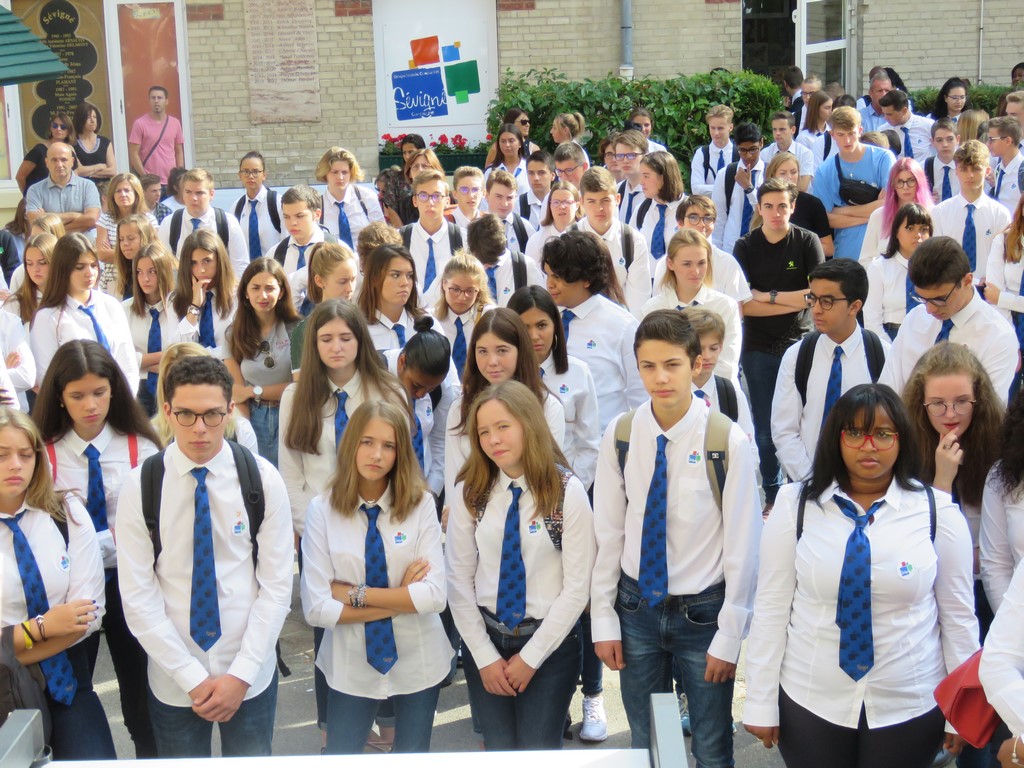 CARREFOUR DES IDEES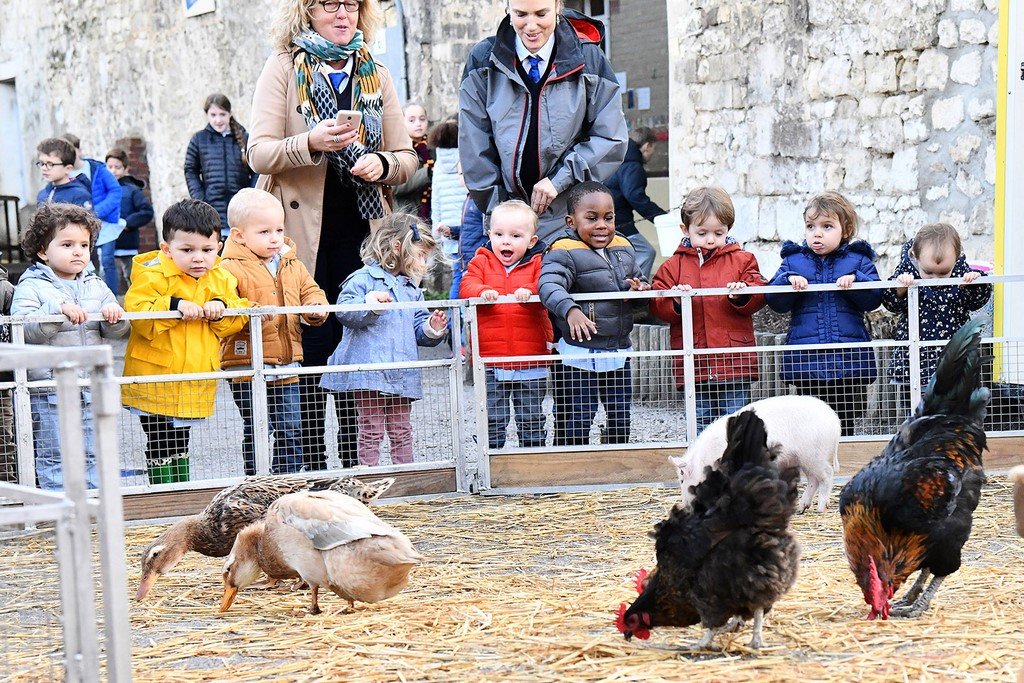 REMISE DES DIPLOMES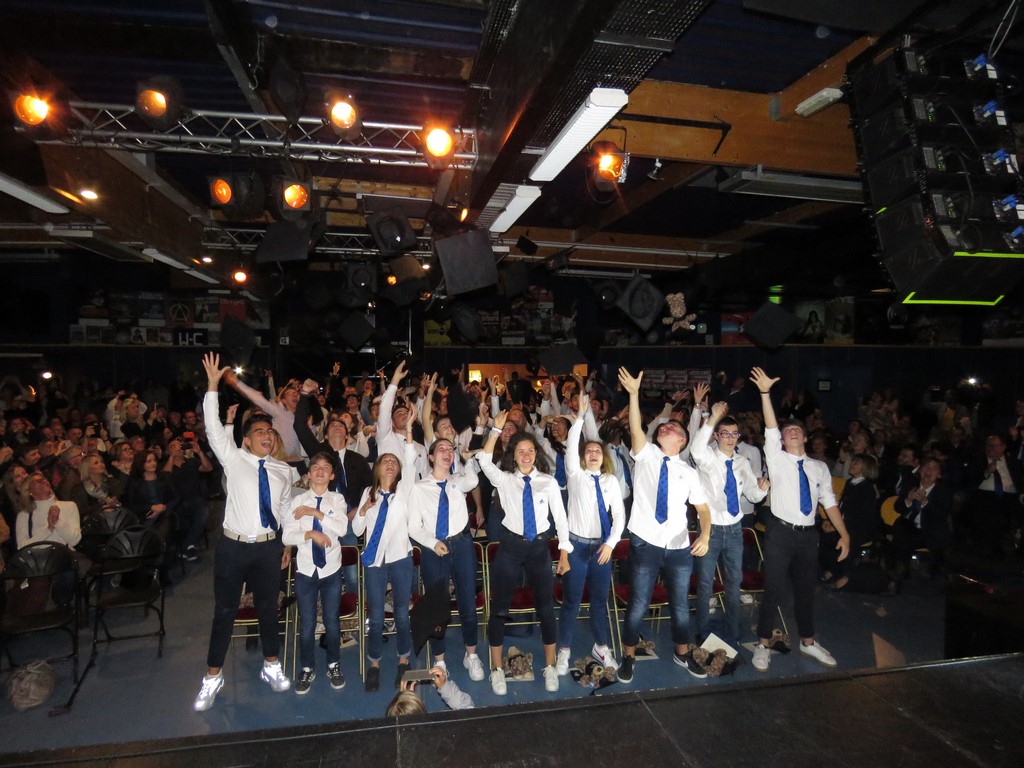 CRECHE DE NOEL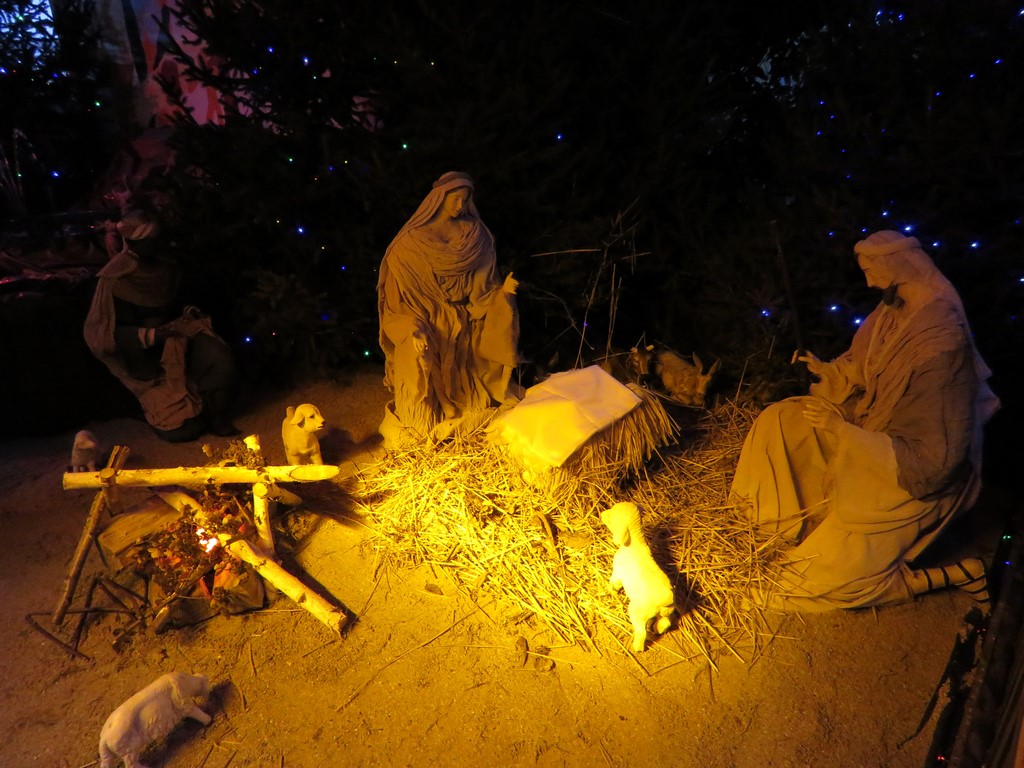 MARCHE DE NOEL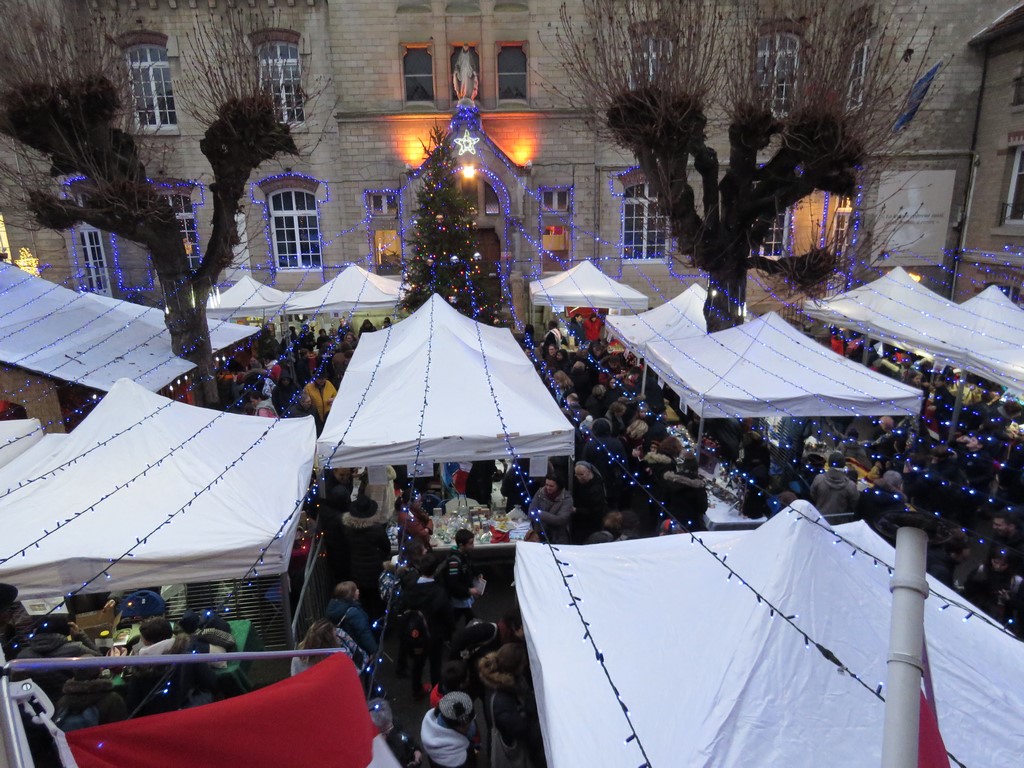 REPAS DE NOEL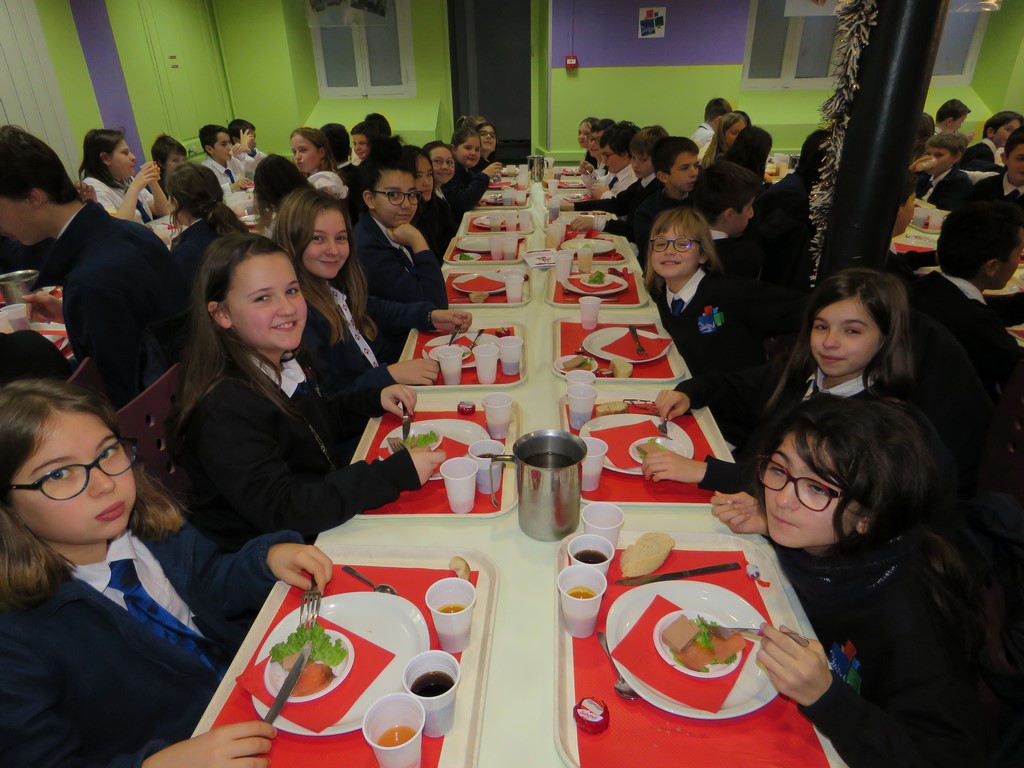 CARNAVAL INTERNAT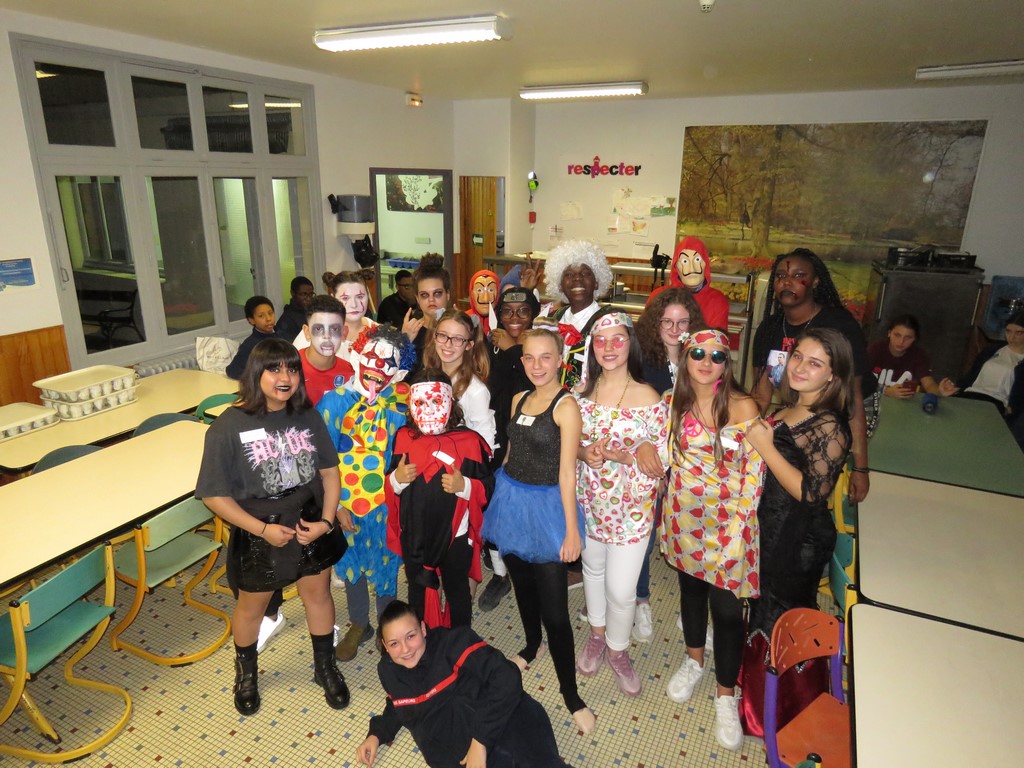 JOURNEE POSTERS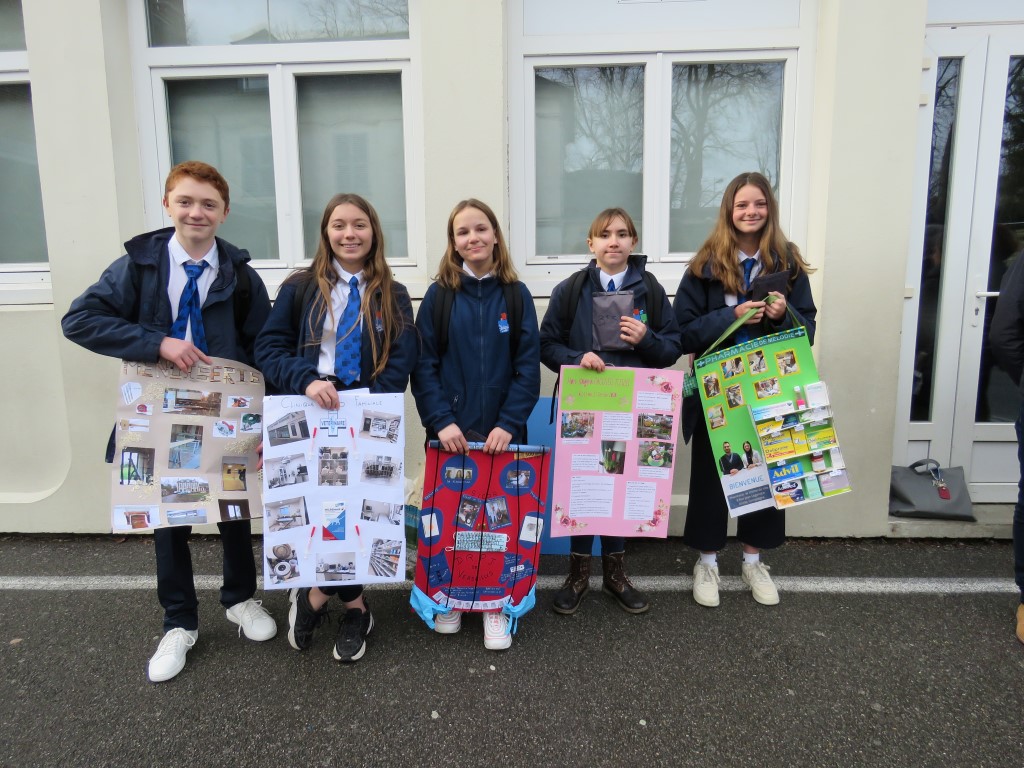 CONCOURS 3E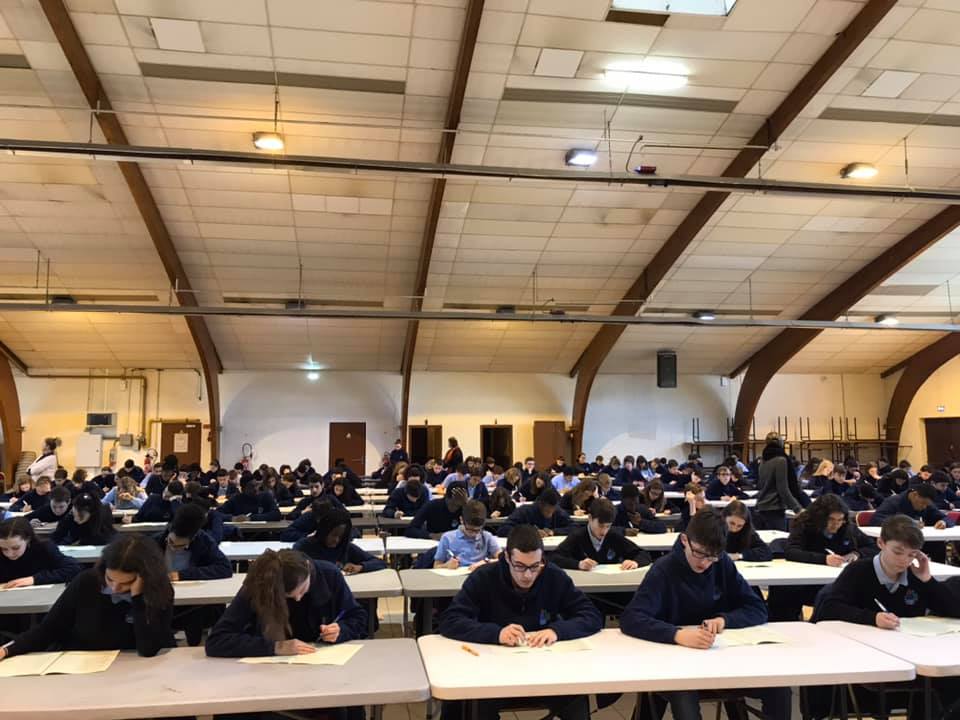 ATELIERS COLLEGE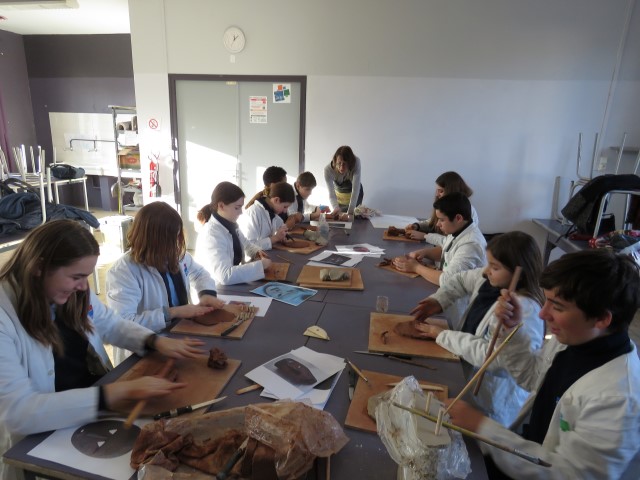 